15 мая, в День семьи, в рамках республиканской акции «Моя семья – моя страна!» в читальном зале центральной районной библиотеки прошло очередное заседание клуба "Родительские университеты", которое прошло в форме конференции. Психологом ТЦСОН Бешенковичского района" Моторо Т.А. проведено занятие с элементами тренинга "Родительское счастье".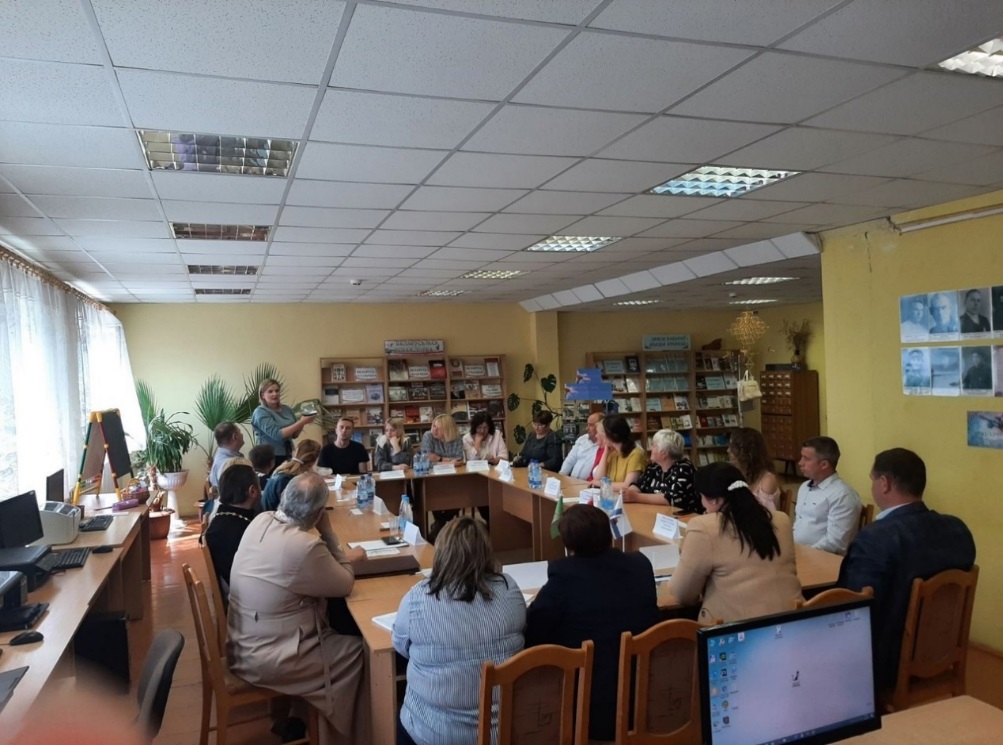 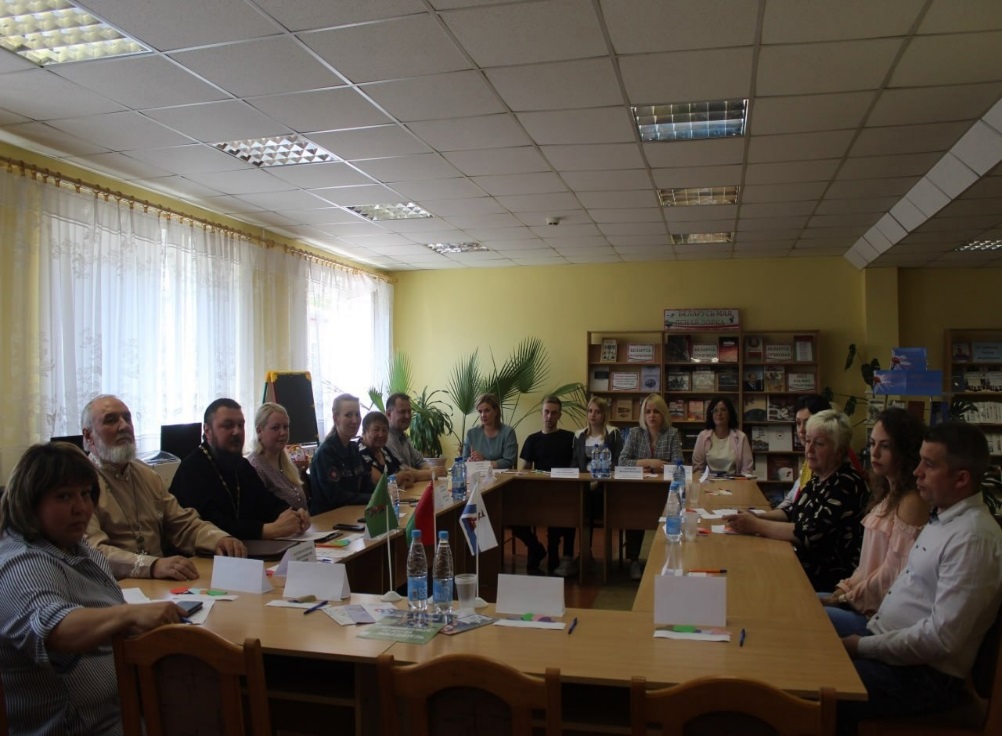 